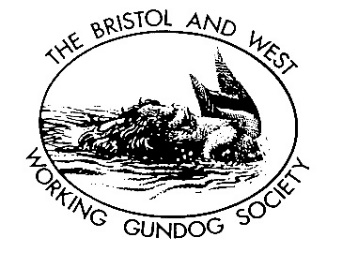 BRISTOL AND WEST WORKING GUNDOG SOCIETYWATER TRAINING DAYSunday 30th June 2024Lenches Lakes, EveshamBy kind permission of Mr & Mrs Badger£30 Members / £40 Non-membersName: ………………………………………………………………………………………………….…..……........Address: ……………………………………………………………………………………………………………Postcode: ……...............Telephone No(s): ………………………….…………………………………………..……………………………Email: ……………………….……………………………………………………………………………….………..Name of Dog: …………….…………  Breed: ………..………  Age: ………… Dog/Bitch: ……………….….. Member of BWWGS   YES  /  NO  Current level of experience: 1 = Non swimmer2 = Novice (swims but little experience)3 = Intermediate (swims and retrieves at distance)4 = Advanced (swims at distance, performs retrieves over water, can direct in water etc)Level: …………  Signed: ………………………………………………………… Date: …………………………The preferred method of payment is via BACS: Account Name: 	Bristol and West Working Gundog SocietyAccount Number: 	21347233Sort Code: 		40-44-25Please include a reference with your surname and the date of training you are applying for eg: “BLOGGS-30 Jun” and then email Sue Wagstaff to confirm you have paid.  If you are paying by BACS, please ensure you pay into the above account and NOT the account you pay your subs into.  If you need to pay by cheque, these should be made payable to BWWGS and sent together with your entry form to Sue Wagstaff, Myrtle Cottage, Knighton Lane, Burton, Stogursey, Somerset, TA5 1QB.If you are paying by BACS, feel free to email your entry form to Sue at mrswaggy100@hotmail.co.uk Please ensure payment is received at least 14 days in advance of this training day to secure your place. Please arrive by 9:30am for a 9:45am start.No bitches in season should be brought onto the ground.Please bring your own lunch.  Venue Address: Lenches Lakes, Hill Barn Orchard, Evesham Road, Evesham, WR11 4UBNeither BWWGS nor the hosts will accept any liability for any accident, damage, illness or injury to dogs, owners, handlers, spectators or any other person or property whatsoever. 